Merkezi bir konu etrafında oluşturulmuş birbirine görsel bağlar ile bağlı diyagrama zihin haritası diyoruz.Kapalı Kutumuz: Beynimiz  “Beyin, insan vücudunun %2 si ağırlığında olmasına rağmen, geriye kalan %98’i yönetiyor.Birçok test sonucunda, beynin sol lobunun, konuşma, matematiksel işlemler, diziler, sayılar ve analiz gibi konularda çok üstün olduğu, mantıklı ve doğrusal çalıştığı tespit edildi.     Araştırma sonuçları beynin sağ lobunda da, ritim, hayal kurma, renkler, boyut, hacim, müzik gibi fonksiyonların icra edildiğini ortaya koymaktadır.   Beynin sol tarafı bilgiyi mantıklı ve doğrusal olarak işlemekte,     sağ lob ise artistik tarafı oluşturmakta, detaydan çok resmin bütünüyle ilgilenmekte ve bilgiyi şekil ve hayal gücüyle işlemektedirSağ beyin yaratıcılığı, duygusallığı, seslere ve renklere, hayal gücüne, sezgilere ve soyut algılamalara daha yatkın çalışırken;           sol beyin mantıklı, sistematik ve analitik düşünmeye, yazı ve sayılara, ölçme değerlendirme ve eleştirmeye daha yatkın olarak çalışmaktadır.  Mesela “Sıradan öğretmen anlatır; iyi öğretmen açıklar; yetenekli öğretmen yapar ve gösterir, büyük öğretmen ilham kaynağı olur” bunlardan birisidir.Yetenekli ve büyük öğretmen, insanların sağ lobuna hitap etmektedir. Yetenekli öğretmen, yaparak, yaşayarak öğreten, deneyen, düşündüren, sorgulayan, gerçek hayatı okula getiren öğretmendir. Ayrıca büyük öğretmen, sağ lobun etkisinde olan insanın duygusal ve ruhsal zekasına da hitap eder, söylediklerini yaşar, usta–çırak ilişkisine dayanan öğrenme eylemine müracaat eder. Anadolu liseleri sınavları ve üniversiteye hazırlayacağız diye eğitim, tamamen ezberci ve tekrara dayanan sol beyin ağırlıklı bir öğrenim yöntemine dönüştürülmüştür. Bu durum bir öğrenim ya da öğrenme değil, sadece kişilere verilen bilgilerin belleğe kayıt edilmesidir. Bu kayıtlar ise inanılmaz bir hızla bellekten silinmektedir (ya da öğrenciler bu kayıtlara ulaşamamaktadır). Tony Buzan tarafından geliştirilmiş olan, beyni bütün kapasitesiyle kullanmayı hedefleyen güçlü bir grafik tekniktir (Buzan ve Buzan, 1996) Zihin Haritası, fikirlerin kağıda aktarılması için geliştirilmiş olan bir sistemdir ve hemen her alanda kullanılabilir.Zihin  haritası tekniğiyle, hem öğretmenler hem de öğrenciler düşünme becerilerini geliştirebilir ve yaratıcılıklarını daha özgür bir şekilde kullanabilirler.Mind Maps'in ilk kuralı seçtiğiniz bir konuyu kağıdın ortasına yazıp, etrafına onunla bağlantılı temaları renkli kalemlerle koymaktır. Böylece ortaya çok yönlü bir kompozisyon çıkar. Sistem, kelime, görüntü, sayı, mantık, beceri, ritim, renk ve uzaysal becerilerin tümünü aynı anda kullanmayı öğretir. Diyelim ki bir reklam ajansınız var ve bir markaya yönelik yeni bir konsept oluşturmak istiyorsunuz. O zaman şirketin logosunu alıp kağıdın ortasına yazar, ardından o markanın çağrıştırdığı, bağlantılı olduğu tüm değerleri etrafına koyarsınız. Bunu uyguladıkça konseptlerin çoğalacağını göreceksiniz.Tony Buzan, Sperry ve arkadaşlarının çalışmalarından hareketle, Zihin Haritası tekniğini geliştirmiştir. Buzan’ ın sistemi, sağ ve sol yarıkürelerin işleyiş süreçlerini birlikte ele almayı ve bütünleştirmeyi temel almaktadır (Margulies, 1991). Zihin Haritası tekniği kullanılırken, kişi fikirleri kayıt etmede sadece kelimeleri değil, sembolleri de kullanır. Böylece, kelime ve sembollerin birlikte kullanımı beynin her iki yarıküresini de faaliyete geçirir.1960´lı yıllarda İngiliz psikolog Tony Buzan, üniversitede aktarılan ders materyalini geleneksel yöntemlerle çalışmanın bir hayli karmaşık ve yeterince verimli olmayan bir iş olduğunu düşündü. Buzan´a göre öğrenciler anahtar sözcüklerden, resimlerden ve grafiklerden faydalanarak; beynin her iki yarısının yeteneklerini aynı anda kullanarak aynı malzemeyi çok daha kolayca öğrenebilir, akıllarında tutabilir ve arkadaşlarına, hocalarına anlatabilirlerdi. 

Karmaşık ve detaylı bilgi yığınlarını sınırlı bir alanda ve akılda kolayca kalacak şekilde göstermek üzere çalışmalarına başlayan Buzan, 1960´lı yılların sonuna doğru "Mind Map" yani "Zihin Haritası" denen bir bilgi temsil yöntemi geliştirdi. Yazdığı kitaplarla "Mind Mapping" (Zihin Haritalama) yöntemini dünyaya tanıtan Buzan pek çok kişinin işini kolaylaştıracak temel bir sistem oturttu. Temelde yaptığı şey geleneksel yöntemleri yaratıcı zihne dayatmaktan vazgeçip insan zihninin işleyişini ortama yansıtmaktı. 
Bu modele göre insan "kırmızı" gibi bir kavramı düşünür düşünmez zihninde bu kavramla en yakın ilişkili kavramlar canlanıyor ve sonra bu ikincil kavramlar "kırmızı" ile daha uzaktan ilişkili kavramların tetiklenmesine yol açıyordu. Bu modele göre insan zihni çok kısa sürede bir kavramdan yola çıkarak yüzlercesine ulaşabiliyor ve yaratıcılık sergileyebiliyordu.   Yapılan araştırmalar, zihin haritası tekniğinin kullanımının düşünme becerilerini geliştirdiğine işaret etmektedir.Bu teknik beynin bilgiyi algılama ve saklama biçimine en uygun yöntemdir. Zihin haritaları size beyninizde saklanan bilgilerin bir görsel resmini yaratır. Bu yöntemle beyniniz bilgileri daha kolay hafızada tutmanın yanında kolay bir şekilde kağıda aktarmanıza yardımcı olur. Bu teknik diğer çalışma tekniklerinden tamamen farklı, yaratıcı düşünceyi ortaya çıkartan ve kişiye zaman kazandıran bir yöntemdir.Tony Buzan tarafından yapılmıştır. Bir çok kişi bu tekniği öğrendikten sonra ders çalışma, ders planlama, problem çözme, özet çıkartma, konuşma hazırlama gibi bir çok konuda çok daha başarılı olduklarını belirtmişlerdir.Sizinde bildiğiniz gibi Leonardo da Vinci gibi bir çok kişi not alırken renkler, şekiller, ok işaretleri gibi çizimler kullanırlardı.Zihin haritaları , sözcüklerin yanı sıra renk , boyut ve görsel imge içerirler. Beyaz kağıtlara ve bir düzine kadar renkli kalemle , farklı renklerde işaretleme kalemleri kullanılarak çizilmeleri uygun olur. Zihin haritaları ‘nın , geleneksel çizgisel not alma yöntemine göre pek çok avantajları vardır.

- Zaman kazandırır – sadece ana sözcüklerle imgeleri not alır ve okursunuz.
- Önemli konular üzerinde yoğunlaşmanızı sağlar. 
- Beyninizi ve şaşırtıcı yaratıcılık güçlerinizi uyandırır. 
- Hatırlama gücünüzü arttırır.Zihin Haritası iki temel bölümden oluşur:    Üretme ve düzenleme.
İlk bölüm olan üretmede, adımlar şu şekilde sıralanır: •Temel konu ve bu konunun sembolü yatay olarak kullanılan kağıdın tam ortasına çok büyük olmayacak şekilde yazılır ve çizilir ve dikkati bu noktaya çekmek için kalın çizgilerle belirginleştirilir;
•Temel konuyla ilgili akla gelen her türlü düşünce, bu temelden çıkan oklar (kollar) aracılığıyla şekle eklenir. Ancak bu süreçte uyulması gereken bazı kurallar vardır:Anahtar kelimelerin kullanımı: düşüncenin sadece bir tek kelime ile ifade edilebilmesine özen gösterilmelidir. Bu şekilde düşüncelerin temel elemanlara indirgenmesi hedeflenmiştir.
Her kelimeye bir sembol eşlik etmelidir: zihin haritasında kullanılan her kelime mutlaka bir sembolle ilişkilendirilmelidir, ancak bu şekilde beynin her iki yarıküresi de aktif olabilir.Renklerin kullanımına özen gösterilmelidir. Renk kullanımı hem dikkat çekilmek istenen noktaların vurgulanmasında, hem de sembollerin daha etkin şekilde çiziminde yardımcı bir unsurdur.
Dikkat çekilmek istenen noktalar daha kalın çizgilerle belirginleştirilmeli, ana ve yan dallar net olarak ayrıştırılmalıdır.
Her dalda sadece bir tek kelime ve sembolü bulunmalıdır. Bu düşünceden çıkan yeni düşünceler ise ayrı dallarla çıkarılırlar.•Temel konuya eklenen dallara, alt dallar eklenerek zihin haritası geliştirilir. Bu kısımlarda da yukarıda belirtilen kuralların kullanılması gereklidir.
•Eğer eklenen düşünceler yenilerini getiriyorsa bu işlemlere zihin haritası tamamlanıncaya kadar devam edilir.      İkinci bölüm olan düzenleme, üretme bölümünün sona ermesiyle başlamaktadır. Bütün düşünceler aktarıldıktan sonra, zihin haritası incelenerek eğer gerekli görülürse eklemeler veya düzeltmeler yapılır.Zihin Haritaları Hangi Amaçlar İçin Uygulanabilir?Not tutmak için Dil öğrenmek için Anlamak için Öğrenmek için Plan yapmak için Sunum tasarımı için Yaratıcı problem çözmek için Konuşma hazırlamak için Hedefleri belirlemek için Zaman yönetiminde ..................vb “Beyin Fırtınası” tekniğinin öğretilmesi ve sınıfta uygulanmasının, zihin haritası tekniğinin öğretiminden önce yapılması önerilmektediZihin haritası tekniğinin ilköğretim düzeyinde öğretmenler tarafından kullanım alanları ise başlıca şu şekillerde olabilir:ünite veya konuya girişte, konunun bir bütün olarak sunulmasında; ünite sonunda, konunun özetlenmesinde;        Zihin Haritası tekniğinin kullanımında iki temel malzemeye gereksinim vardır:        Çizgisiz , en az A4 boyutunda kağıt (eğer mümkünse A3 boyutunda kağıt tercih edilmelidir). Kağıt, yatay olarak kullanılmalıdır.         Renkli kalemler (mümkünse çok sayıda renkte ve farklı kalınlıklarda keçeli kalemler) Bir örnekKağıdın tam ortasına, merkeze, üzerinde düşündüğünüz kavramı, konuyu ya da problemi özetleyen ve en fazla bir iki sözcükle ifade edilebilen bir şey yazın. Bunu bir çember ya da elips içine alın. Sonra bu konu ile ilgili aklınıza ilk gelen kavramları yine benzer şekilde anahtar sözcüklerle merkezden uzaklaşarak yazın, bunların da etrafını çizin ve kalın çizgilerle merkeze bağlayın. Anahtar sözcükler, resimler ve grafikler kullanmaktan çekinmeyin kaldığını fark edeceksiniz.Daha sonra aklınıza gelen detayları biraz daha uzağa yazın ve farklı renkler kullanarak, çizgi kalınlığınızı incelterek bunları da daha önce oluşturmuş olduğunuz yan kavramlara bağlayın. Fikirleriniz geliştikçe ya da aklınıza yepyeni şeyler geldikçe zihin haritanızı değiştirmekten ve gerekirse yeni baştan çizmekten çekinmeyin. Birbirinden uzak iki grup arasında bir ilişki olduğunu düşündüğünde yine renkli bir kalemle bunlar arasında birer çizgi çizerek bağlantıyı vurgulayın.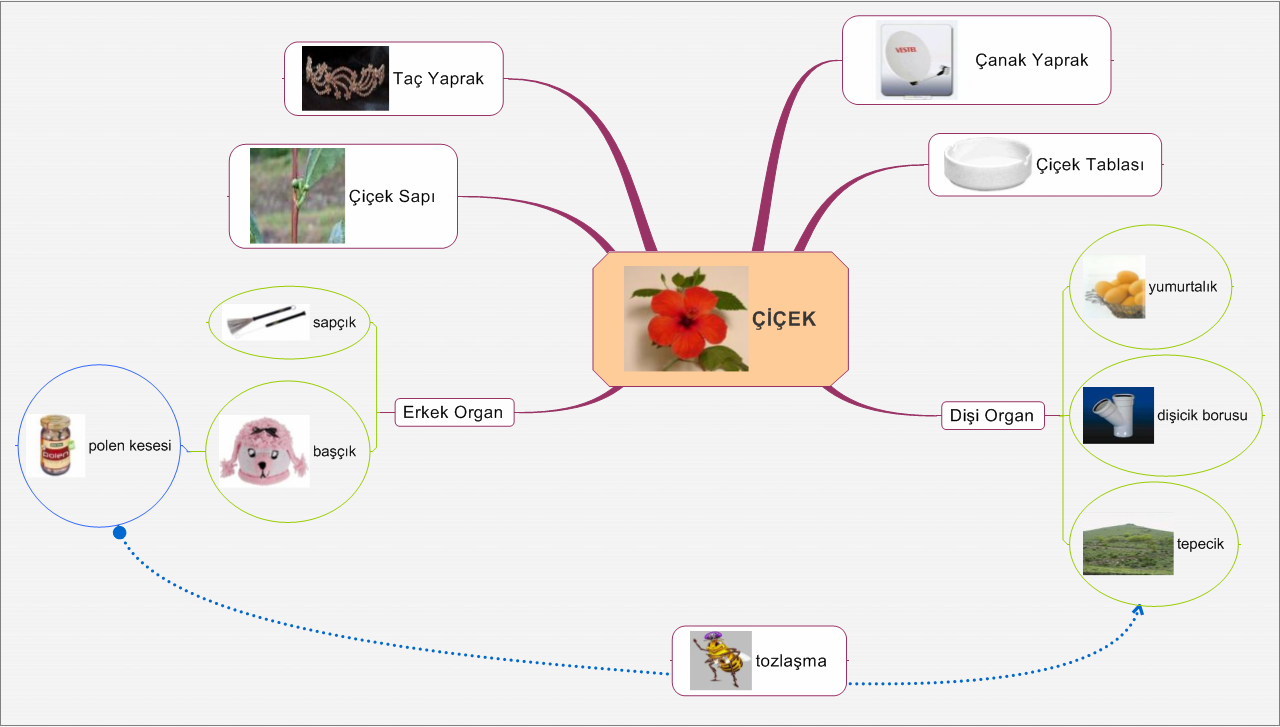 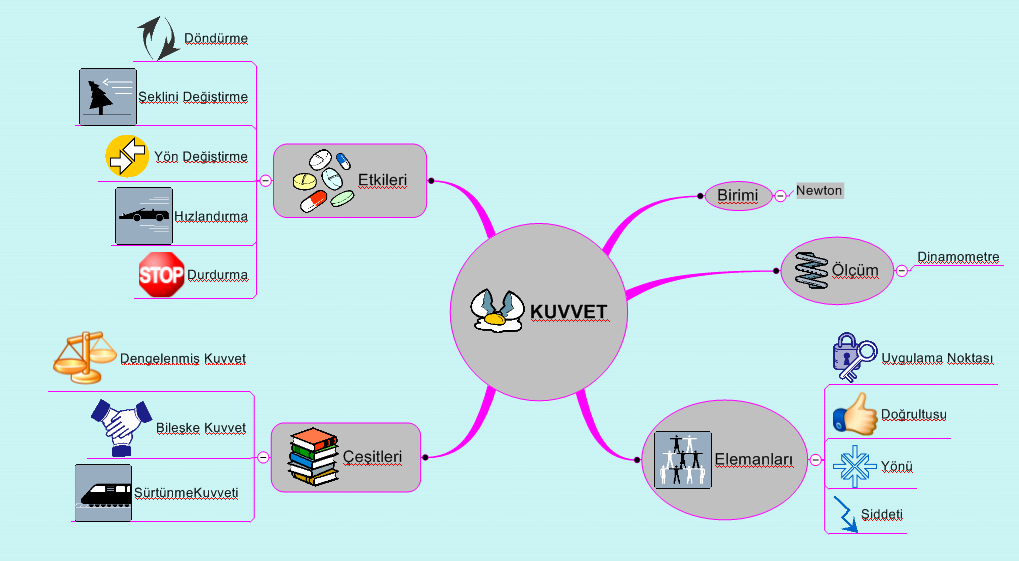 